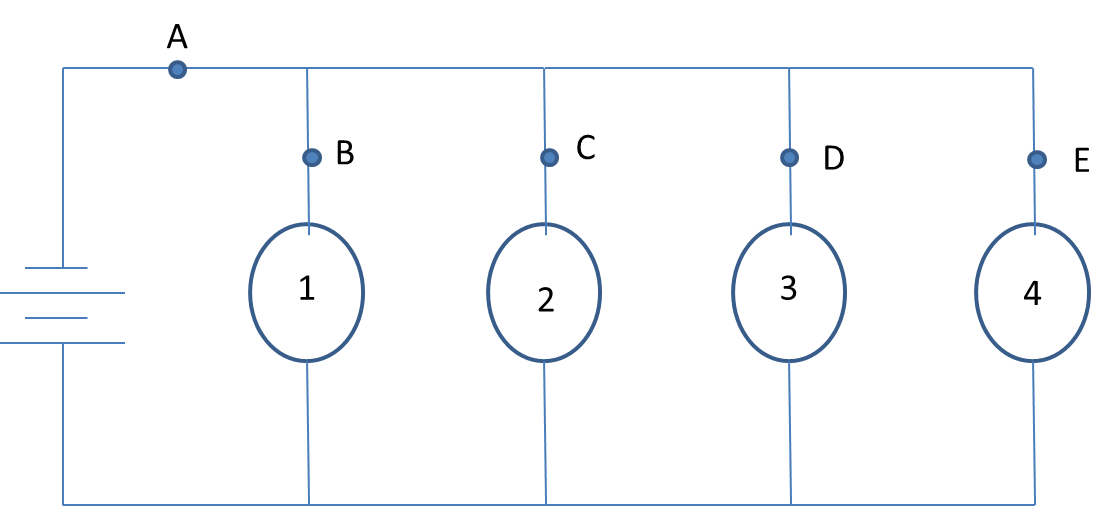 Sketch this circuit in your lab notebook.Fill in and copy each of the following predictions in your lab notebook:I predict that when you open a switch at A, lightbulbs     (1, 2, 3, 4)    will light up.I predict that when you open a switch at B, lightbulbs     (1, 2, 3, 4)    will light up.I predict that when you open a switch at C, lightbulbs     (1, 2, 3, 4)    will light up.I predict that when you open a switch at D, lightbulbs     (1, 2, 3, 4)    will light up.I predict that when you open a switch at E, lightbulbs     (1, 2, 3, 4)    will light up.Next, test your predictions with either a lab kit or online simulation.  Record your observations.When we opened a switch at A, lightbulbs     (1, 2, 3, 4)     lit up.When we opened a switch at B, lightbulbs     (1, 2, 3, 4)     lit up.When we opened a switch at C, lightbulbs     (1, 2, 3, 4)     lit up.When we opened a switch at D, lightbulbs     (1, 2, 3, 4)     lit up.When we opened a switch at E, lightbulbs     (1, 2, 3, 4)     lit up.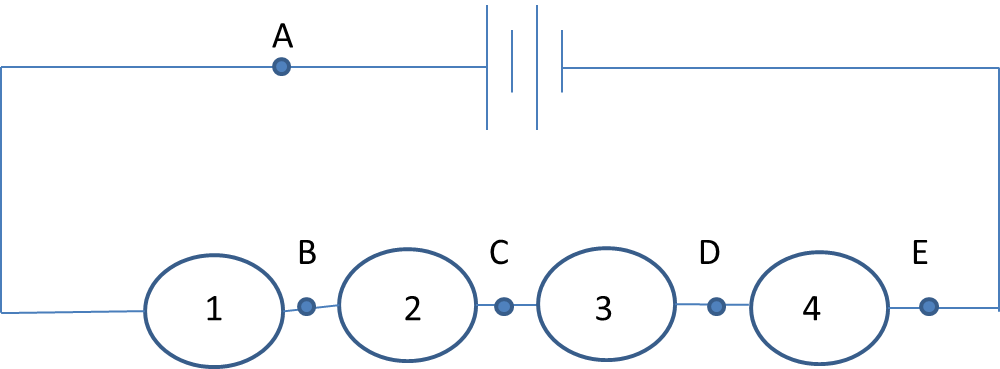 Sketch this circuit in your lab notebook.Fill in and copy each of the following predictions in your lab notebook:I predict that when you open a switch at A, lightbulbs     (1, 2, 3, 4)    will light up.I predict that when you open a switch at B, lightbulbs     (1, 2, 3, 4)    will light up.I predict that when you open a switch at C, lightbulbs     (1, 2, 3, 4)    will light up.I predict that when you open a switch at D, lightbulbs     (1, 2, 3, 4)    will light up.I predict that when you open a switch at E, lightbulbs     (1, 2, 3, 4)    will light up.Next, test your predictions with either a lab kit or online simulation.  Record your observations.When we opened a switch at A, lightbulbs     (1, 2, 3, 4)     lit up.When we opened a switch at B, lightbulbs     (1, 2, 3, 4)     lit up.When we opened a switch at C, lightbulbs     (1, 2, 3, 4)     lit up.When we opened a switch at D, lightbulbs     (1, 2, 3, 4)     lit up.When we opened a switch at E, lightbulbs     (1, 2, 3, 4)     lit up.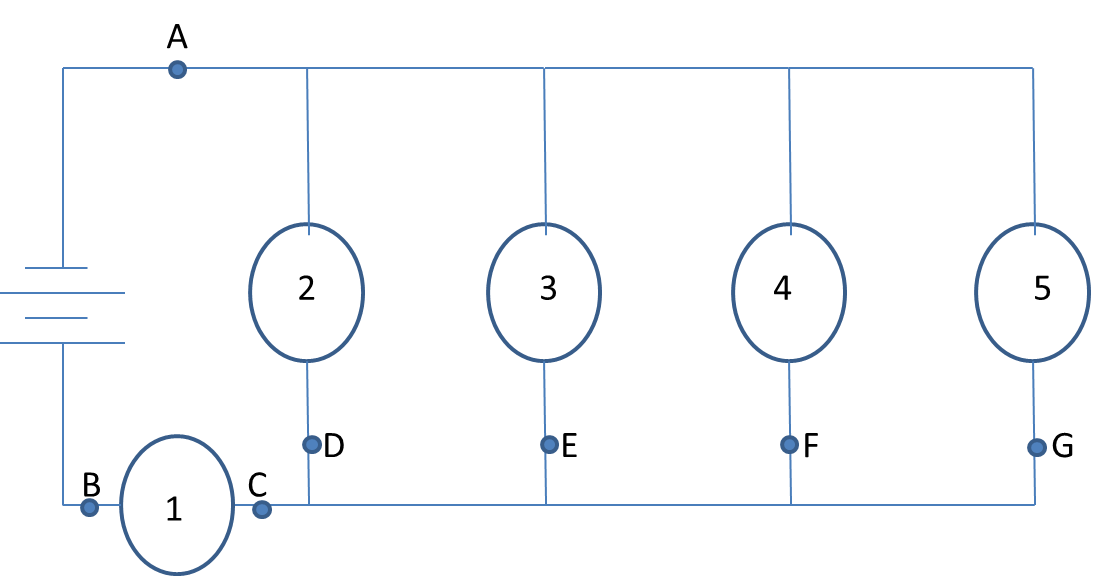 Sketch this circuit in your lab notebook.Fill in and copy each of the following predictions in your lab notebook:I predict that when you open a switch at A, lightbulbs     (1, 2, 3, 4)    will light up.I predict that when you open a switch at B, lightbulbs     (1, 2, 3, 4)    will light up.I predict that when you open a switch at C, lightbulbs     (1, 2, 3, 4)    will light up.I predict that when you open a switch at D, lightbulbs     (1, 2, 3, 4)    will light up.I predict that when you open a switch at E, lightbulbs     (1, 2, 3, 4)    will light up.I predict that when you open a switch at F, lightbulbs     (1, 2, 3, 4)    will light up.I predict that when you open a switch at G, lightbulbs     (1, 2, 3, 4)    will light up.Next, test your predictions with either a lab kit or online simulation.  Record your observations.When we opened a switch at A, lightbulbs     (1, 2, 3, 4)     lit up.When we opened a switch at B, lightbulbs     (1, 2, 3, 4)     lit up.When we opened a switch at C, lightbulbs     (1, 2, 3, 4)     lit up.When we opened a switch at D, lightbulbs     (1, 2, 3, 4)     lit up.When we opened a switch at E, lightbulbs     (1, 2, 3, 4)     lit up.When we opened a switch at F, lightbulbs     (1, 2, 3, 4)     lit up.When we opened a switch at G, lightbulbs     (1, 2, 3, 4)     lit up.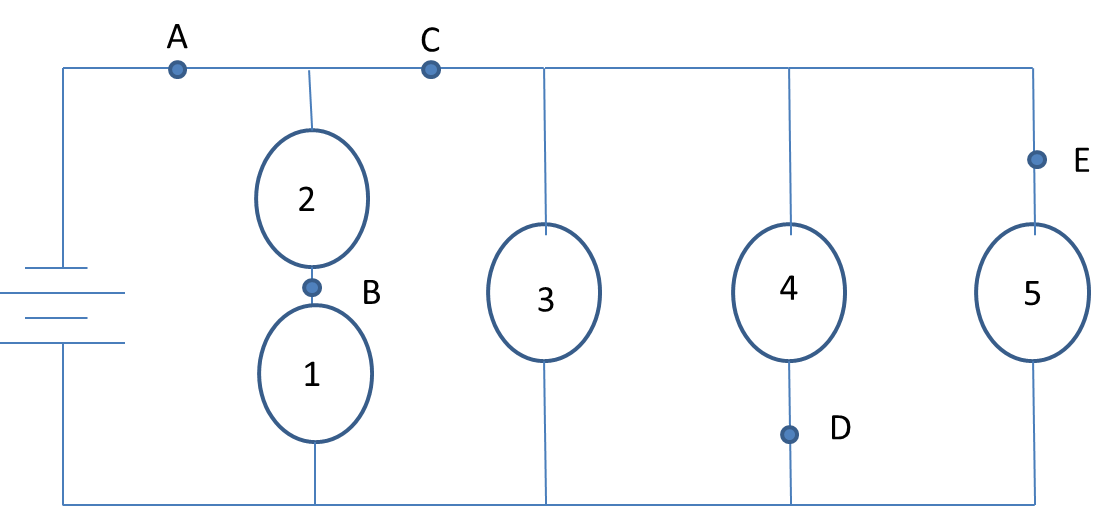 Sketch this circuit in your lab notebook.Fill in and copy each of the following predictions in your lab notebook:I predict that when you open a switch at A, lightbulbs     (1, 2, 3, 4)    will light up.I predict that when you open a switch at B, lightbulbs     (1, 2, 3, 4)    will light up.I predict that when you open a switch at C, lightbulbs     (1, 2, 3, 4)    will light up.I predict that when you open a switch at D, lightbulbs     (1, 2, 3, 4)    will light up.I predict that when you open a switch at E, lightbulbs     (1, 2, 3, 4)    will light up.Next, test your predictions with either a lab kit or online simulation.  Record your observations.When we opened a switch at A, lightbulbs     (1, 2, 3, 4)     lit up.When we opened a switch at B, lightbulbs     (1, 2, 3, 4)     lit up.When we opened a switch at C, lightbulbs     (1, 2, 3, 4)     lit up.When we opened a switch at D, lightbulbs     (1, 2, 3, 4)     lit up.When we opened a switch at E, lightbulbs     (1, 2, 3, 4)     lit up.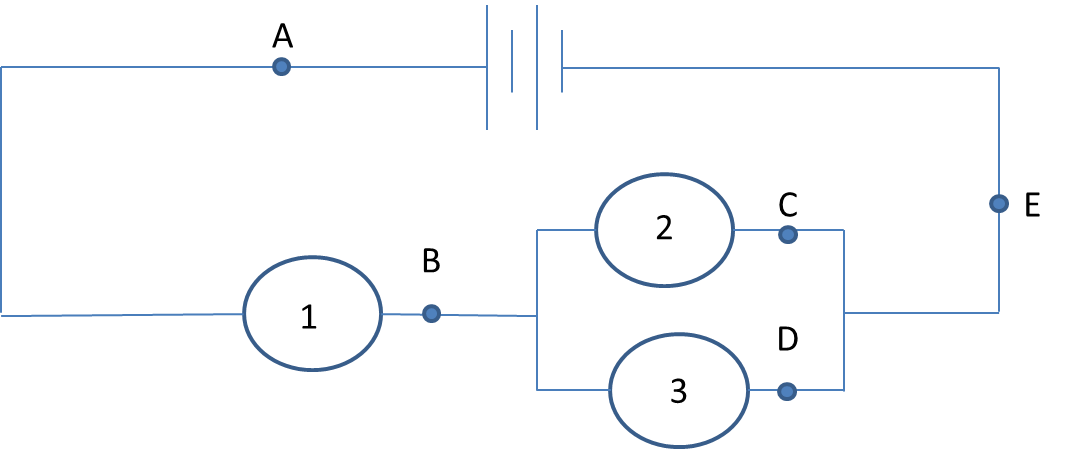 Sketch this circuit in your lab notebook.Fill in and copy each of the following predictions in your lab notebook:I predict that when you open a switch at A, lightbulbs     (1, 2, 3, 4)    will light up.I predict that when you open a switch at B, lightbulbs     (1, 2, 3, 4)    will light up.I predict that when you open a switch at C, lightbulbs     (1, 2, 3, 4)    will light up. I predict that when you open a switch at D, lightbulbs     (1, 2, 3, 4)    will light up.I predict that when you open a switch at E, lightbulbs     (1, 2, 3, 4)    will light up.Next, test your predictions with either a lab kit or online simulation.  Record your observations.When we opened a switch at A, lightbulbs     (1, 2, 3, 4)     lit up.When we opened a switch at B, lightbulbs     (1, 2, 3, 4)     lit up.When we opened a switch at C, lightbulbs     (1, 2, 3, 4)     lit up.When we opened a switch at D, lightbulbs     (1, 2, 3, 4)     lit up.When we opened a switch at E, lightbulbs     (1, 2, 3, 4)     lit up.